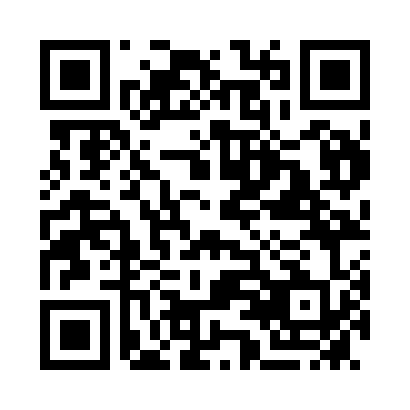 Prayer times for Greenough, AustraliaWed 1 May 2024 - Fri 31 May 2024High Latitude Method: NonePrayer Calculation Method: Muslim World LeagueAsar Calculation Method: ShafiPrayer times provided by https://www.salahtimes.comDateDayFajrSunriseDhuhrAsrMaghribIsha1Wed5:286:4912:183:255:477:032Thu5:296:4912:183:245:477:023Fri5:296:5012:183:245:467:024Sat5:306:5012:183:235:457:015Sun5:306:5112:183:225:447:006Mon5:316:5212:183:225:437:007Tue5:316:5212:183:215:436:598Wed5:326:5312:183:215:426:599Thu5:326:5312:183:205:416:5810Fri5:336:5412:173:205:416:5711Sat5:336:5512:173:195:406:5712Sun5:346:5512:173:195:396:5613Mon5:346:5612:173:185:396:5614Tue5:356:5612:173:185:386:5515Wed5:356:5712:173:175:386:5516Thu5:366:5812:173:175:376:5417Fri5:366:5812:173:165:366:5418Sat5:366:5912:183:165:366:5419Sun5:376:5912:183:155:356:5320Mon5:377:0012:183:155:356:5321Tue5:387:0112:183:155:356:5322Wed5:387:0112:183:145:346:5223Thu5:397:0212:183:145:346:5224Fri5:397:0212:183:145:336:5225Sat5:407:0312:183:135:336:5126Sun5:407:0312:183:135:336:5127Mon5:417:0412:183:135:326:5128Tue5:417:0412:183:135:326:5129Wed5:427:0512:193:135:326:5130Thu5:427:0612:193:125:326:5031Fri5:427:0612:193:125:316:50